第３号様式（第４条関係）役員等氏名一覧表　　　　　　　　　　　　　　　　　　　　　　　　　    年   月   日現在の役員記載された全ての者は、代表者又は役員に暴力団員がいないことを確認するため、本様式に記載された情報を神奈川県警察本部に照会することについて、同意しております。名称　　　 　　　　　　　　　　　        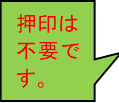  代表者職・氏名                      　　役職名氏  名氏名のカナ生年月日(大正T,昭和S,平成H)性別(男･女)住  所代表者TSH       ．    ．TSH       ．    ．TSH       ．    ．TSH       ．    ．TSH       ．    ．TSH       ．    ．TSH       ．    ．TSH       ．    ．TSH       ．    ．TSH       ．    ．